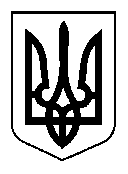 УКРАЇНАКУРАХІВСЬКА  СЕЛИЩНА РАДАР І Ш Е Н Н ЯВід 26.01.2018 №7/ 31-143          смт. КурахівкаПро поновлення договору орендиземельної ділянки в смт. Курахівкагромадянину Борисову В.М. тафізичній особі-підприємцю Масло С.І.Розглянувши заяву громадянина Борисова Владислава Миколайовича та фізичної особи-підприємця Масло Сергія Івановича і керуючись ст.ст.12,93,125,126,202 Земельного кодексу України, законом України «Про оренду землі», розділом ХІІІ « Плата за землю» Податкового кодексу України, ст.26 Закону України « Про самоврядування в Україні», селищна радаВИРІШИЛА:Поновити договір оренди земельної ділянки з кадастровим номером 1413845900:01:002:0063 громадянину Борисову Владиславу Миколайовичу, який мешкає за адресою: м. Гірник, вул. Прокоф’єва (Котовського), буд. 36, кв. 9 та фізичній особі-підприємцю Масло Сергію Івановичу, який мешкає за адресою: м. Донецьк, вул. Куйбишева, буд. 246, кв. 45 під розміщення та обслуговування адміністративної будівлі та гаражів, для технічного обслуговування пасажирського транспорту площею 0,2529 га, розташовану за адресою: смт. Курахівка, вул. Спасательна, 7 за рахунок земель промисловості, транспорту, зв’язку, енергетики, оборони та іншого призначення комунальної власності Курахівської селищної ради   строком на 5 років з орендною платою в розмірі 5 % від нормативної грошової оцінки земельної ділянки, тобто 1083 грн. 00 коп. щомісяця згідно розрахунку (додається)Розмір орендної плати переглядається у разі зміни коефіцієнту індексації до грошової оцінки земель.Рекомендувати  громадянину Борисову В.М. та фізичній особіпідприємцю Масло С.І. у місячний термін укласти додаткову угоду до договору оренди земельної ділянки з  Курахівською  селищною радою та здійснити державну реєстрацію права оренди земельною ділянкою згідно чинного законодавства.Селищний голова								    І.Є.ФУНТІКОВА